Order (Family Law)IT IS ORDERED THAT under the:
(All support orders (child, spousal, partner, parental, and/or dependant support orders) must be set out in a separate order.)If applicable, both parties must sign the Consent Order in front of a commissioner of oaths, notary public, justice of the peace, or lawyer. Court Registry staff are commissioners of oaths and you may sign this Consent Order at the Court when you file it.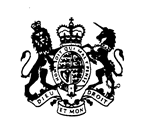 In the Supreme Court of Newfoundland and Labrador(General/Family)FOR COURT USE ONLYFOR COURT USE ONLYFOR COURT USE ONLYFOR COURT USE ONLYFOR COURT USE ONLYFOR COURT USE ONLYFOR COURT USE ONLYIn the Supreme Court of Newfoundland and Labrador(General/Family)COURT FILE NO:COURT FILE NO:In the Supreme Court of Newfoundland and Labrador(General/Family)In the Supreme Court of Newfoundland and Labrador(General/Family)CENTRAL DIVORCE REGISTRY NO:CENTRAL DIVORCE REGISTRY NO:CENTRAL DIVORCE REGISTRY NO:In the Supreme Court of Newfoundland and Labrador(General/Family)In the Supreme Court of Newfoundland and Labrador(General/Family)Filed at _____________________________ , Newfoundland and Labrador, this ________ day of __________________, 20______.Filed at _____________________________ , Newfoundland and Labrador, this ________ day of __________________, 20______.Filed at _____________________________ , Newfoundland and Labrador, this ________ day of __________________, 20______.Filed at _____________________________ , Newfoundland and Labrador, this ________ day of __________________, 20______.Filed at _____________________________ , Newfoundland and Labrador, this ________ day of __________________, 20______.Filed at _____________________________ , Newfoundland and Labrador, this ________ day of __________________, 20______.Filed at _____________________________ , Newfoundland and Labrador, this ________ day of __________________, 20______.In the Supreme Court of Newfoundland and Labrador(General/Family)Registry Clerk of the Supreme Court of Newfoundland and LabradorRegistry Clerk of the Supreme Court of Newfoundland and LabradorRegistry Clerk of the Supreme Court of Newfoundland and LabradorRegistry Clerk of the Supreme Court of Newfoundland and LabradorRegistry Clerk of the Supreme Court of Newfoundland and LabradorBETWEEN:  APPLICANT  CO-APPLICANT(Print full name)  APPLICANT  CO-APPLICANTAND:  RESPONDENT  CO-APPLICANT(Print full name)  RESPONDENT  CO-APPLICANTAND:  NOT APPLICABLE  SECOND APPLICANT  SECOND RESPONDENT  CO-APPLICANT(Print full name)  NOT APPLICABLE  SECOND APPLICANT  SECOND RESPONDENT  CO-APPLICANTBEFORE the Honourable Justice, on  .(Print Name)(Date: month/day/year)Final OrderInterim OrderProcedural OrderFinal Order on ConsentInterim Order on ConsentEmergency Temporary OrderFamily Law Act (Newfoundland and Labrador):Divorce Act (Canada):Children’s Law Act (Newfoundland and Labrador):Consent Signatures (if applicable)Applicant (or Co-Applicant)Respondent (or Co-Applicant)DATE (month/day/year):________________________DATE (month/day/year):________________________Signature of Applicant (or Co-Applicant)Signature of Respondent (or Co-Applicant)Address of Applicant (or Co-Applicant)Address of Respondent (or Co-Applicant)Signature of Person Authorized to Administer OathsSignature of Person Authorized to Administer OathsApplicant’s (or Co-Applicant’s) Lawyer (if any)Respondent’s (or Co-Applicant’s) Lawyer (if any)DATE (month/day/year):________________________DATE (month/day/year):________________________Signature of Lawyer Signature of LawyerPrint name of LawyerPrint name of Lawyer FOR COURT USE ONLYOrder Issued at:Location: Supreme Court in ___________________________________________, Newfoundland and LabradorDate: ______________________________________________________________________________________________________________________________________________________________________________Justice or Registry Clerk of the Supreme Court of Newfoundland and Labrador